О признании утратившим силу  постановление администрации Новокубанского городского поселения от 31 мая 2023 года №474 «О введении режима «Чрезвычайная ситуация» в границахНовокубанского городского поселения Новокубанского района» В соответствии с Федеральным законом от 21.12.1994 года  № 68-ФЗ «О защите населения и территорий от чрезвычайных ситуаций природного и техногенного характера»,	постановлением Правительства РоссийскойФедерации от 30.12.2003 года № 794 «О единой государственной системе предупреждения и ликвидации чрезвычайных ситуаций», в связи с  окончанием работ по принятию экстренных мер по восстановлению систем жизнеобеспечения и обеспечения безопасности жителей Новокубанского городского поселения Новокубанского района, постановляю:Отменить  с 00 часов 00 минут 13 июня 2023 года в границах Новокубанского городского поселения Новокубанского района режим «Чрезвычайная ситуация».С 00 часов 00 минут 13 июня 2023 года перевести в режим функционирования «режим Повышенной готовности»   органы управления, силы и средства территориальной подсистемы единой государственной системы по предупреждению и ликвидации чрезвычайной ситуации (далее – РСЧС) Новокубанского городского поселения Новокубанского района.Контроль за выполнением настоящего постановления возложить назаместителя главы Новокубанского городского поселения Новокубанского района, начальника отдела по вопросам ГО ЧС С.Б. Гончарова.Постановление вступает в силу со дня его подписания.Глава Новокубанского городского поселения Новокубанского района 							        П.В. Манаков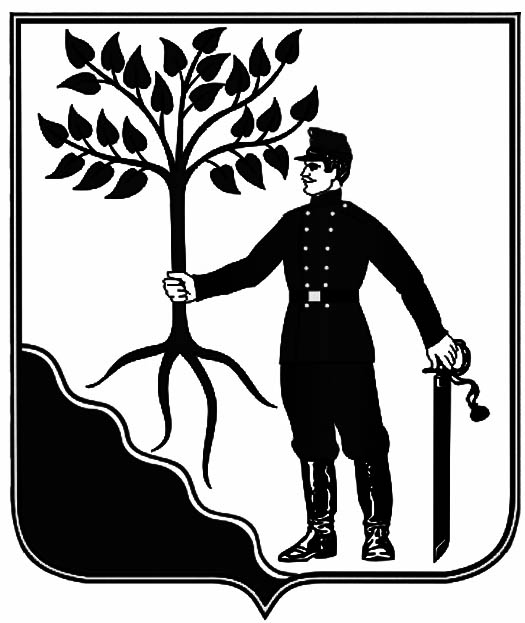 АДМИНИСТРАЦИЯАДМИНИСТРАЦИЯНОВОКУБАНСКОГО ГОРОДСКОГО ПОСЕЛЕНИЯНОВОКУБАНСКОГО ГОРОДСКОГО ПОСЕЛЕНИЯНОВОКУБАНСКОГО  РАЙОНАНОВОКУБАНСКОГО  РАЙОНАПОСТАНОВЛЕНИЕПОСТАНОВЛЕНИЕот 13.06.2023№ 533г. Новокубанскг. Новокубанск